William Penn Primary School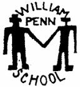 Governor Spring NewsletterWelcome to the Spring newsletter which follows on from a meeting of the Board of Governors. The meeting included a review of policies and reports to the Governors from the Headteacher and all Committee Chairs. Additional agenda items included the National Funding Formula Update and a presentation by the School Special Educational Needs Co-ordinator as outlined below. School FundingIn the recent full governors meeting, governors reviewed the impact of funding at William Penn following distribution of a spreadsheet to schools detailing the recent national funding formula consultation. This information allowed governors to forecast the impact of the implementation of the new funding formula which sees a significant reduction at a time when we are also faced with increasing running costs. Following on from this a meeting has been scheduled between governors and Jeremy Quin, MP for Horsham, at William Penn on Friday 10th March where we plan to discuss this crisis and the impact upon the school. We shall update parents of the outcome in due course.  Dyslexia Aware AwardDuring the meeting of the Board of Governors, Mrs. Burke, Special Education Needs Co-ordinator, presented her report which included the evidence she has been preparing for the William Penn 'Dyslexia Aware School Award' submission. This portfolio features an extensive amount of work including:Neurodiversity staff trainingAdoption of the ‘Rose Report 2009’ as a working modelDyslexia screening, YARC reading tests and monitoringImportance of being mindful of pupils’ feelings and motivationAreas of impact include spellings, timetables and homeworkAssisted technology and other resourcesThe portfolio will be submitted in May 2017 and parents/ carers can read more about the award here: http://www.bdadyslexia.org.uk/services/quality-mark.  Extra-Curricular ClubsThe school has noted one of the lowest ever take ups of after school clubs. Therefore, we would like to review our clubs offering by inviting all parents/children to complete the attached slip (one per child) at the end of the newsletter voicing which extra-curricular clubs they would like to see at the school. All responses will be collated with a view to investigating new after school opportunities for the children.Members of the Governing BodyLocal Auth. Governor: Mrs Nicola Waters (Chair)Foundation Governors: Mr Colin HopeMiss Vanessa YoungStaff Governors: Mrs Sophie Peters Mr Stephen KearCo-opted Governors: Mr Andrew Bernardi (Vice-Chair)Mrs Margaret King-Tours Mrs Kirstie Flood Mr Jim SmithParent Governors Mrs Emma Farncombe Mrs Sarah StoreyAssociate Governor: Mr Jamie CoadClerk:Mrs Michelle CampbellParents are welcome to contact the School Governors at anytime via our dedicated e-mail address: governors@williampenn.co.uk. ---------------------------------------------------------------------------------------------------------------------------------------------------Extra-Curricular Clubs Preference FormPlease write down up to three extra-curricular clubs that you/your child would be interested in along with your child's class. Please return the slip to the office.Child's Class:1. 2.3.